St John’s C.E. Primary School Vision 2016 - 2020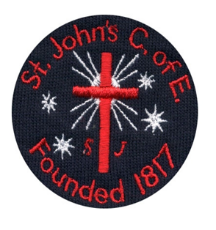 Blackpool St John’s  is a Church of England Primary  School with its ethos and teaching founded on Christian values and the belief that individuals are created by God and precious in His sight and that “Everyone Matters  in Gods World”. Our central concern is the education of the whole child. This stems from the Christian belief that all people are made in God’s image so all are equally worthy of care and all have a valuable contribution to make to the school and wider community.Our school is committed to ensuring that every child reaches their full potential through an exciting and innovative curriculum and high quality learning.  We aim to provide the perfect conditions for learning as we believe that how children learn is as important as what they learn.  We use highly developed assessment procedures, which takes into account every individual child along with an enriched curriculum, which includes outdoor learning experiences and the development of emotional competencies.Our specialised curriculum develops a child’s curiosity and knowledge of the local community, the world and the natural environment through the National Curriculum. We aim to foster this curiosity through our vision of being a school community where enquiry skills are well developed and we believe in forging strong partnerships. Our mission statement is simply   “Everyone Matters in Gods World”‘Wanting the best for each member of the school – within a Christian environment,  working in partnership with each other, with home, church and the community – led by the hand of God’.The Aims for our EthosTo create a happy school in which pupils work hard and learn well, within a Christian environmentTo foster Christian standards and values in every aspect of educationTo develop in children a sense of awe and wonder at the world around themTo ensure all children strive to reach above and beyond their full potential through the skilled learning opportunities provided by highest quality teaching.To personalise learning for all individuals; where pupil voice, challenge, risk taking, collaboration, equality and skills are developed, taking into account individual needs and talents.To provide a place where children feel valued, safe and supported through their development of health, safety, physical, social, spiritual, moral and cultural understanding.To provide an enlivening, enriched, memorable outstanding skills based curriculum that develops children to question and drive their own learning through highly developed Assessment for Learning.To provide extensive use of the local and outdoor learning environments as stimulus for experiential learning opportunities between school and parents and hope that this website  will help you to engage with the school and your child through the fantastic journey through their Primary school years.St John’s CE Primary School VisionA Christian school built on Limitless Learning principles with a ‘can do’ culture.Everything we do underpinned by Christian Principles  Every child to have developed their spirituality and relationship with God.Every one to have a voice and be valued as uniqueEvery child to have left school having mastered the key learning skills in all curriculum areas and be able to apply them in their own learning   Every child a self-confident resilient leaner who understands what it means to be a good learner and applies these principles to all learning opportunities in school.Everybody with a growth mind-set.Every child to have access to a relevant broad balanced exciting vibrant curriculum.Every child to have access to learning opportunities outside of the school day.Every parent to have developed a positive growth mind-set and becoming more empowered and skilled at supporting their child with learning.Every adult in school to be encouraged to be an independent thinker and to have the opportunity to extend their own learning.Every child to face change with confidence and experience success at transition points in their lives.Every child to be nurtured.Every child to be a confident communicator.Everybody to celebrate difference, ask questions and work together to find solutions.Everyone to put learning and children at the heart of every decision and be guided by what Jesus would do.